Письмо №506 от 11 мая 2023 годаОб акции – просмотре художественного фильма «Вызов»Руководителям ООВ соответствии с письмом Первого заместителя Министра просвещения
Российской Федерации А.В. Бугаева от 4 мая 2023 г. № АБ-1998/06, Министерства образования и науки РД №06-6882/09-18/23 от 10.05.2023г. МКУ «Управление образования» информирует о том,
что ООО «Кинокомпания «Централ Партнершип» организована социально
значимая акция – просмотр художественного фильма «Вызов», первого в мире фильма, снятого в космосе на борту Международной космический станции, для организованных групп школьников с 10 мая 2023 г. и до окончания срока проката (далее – акция, фильм).Прокат фильма будет осуществлен в кинотеатрах. Информационный
постер прилагается. Дополнительно сообщаем, что просмотр фильма возможен в рамках программы «Пушкинская карта».
Просим довести указанную информацию о фильме до классных руководителей, обучающихся и родителей.Начальник МКУ«Управление образования»:                                                                         Х.ИсаеваИсп. Магомедова У.К.Тел. 8 (903) 482 57-46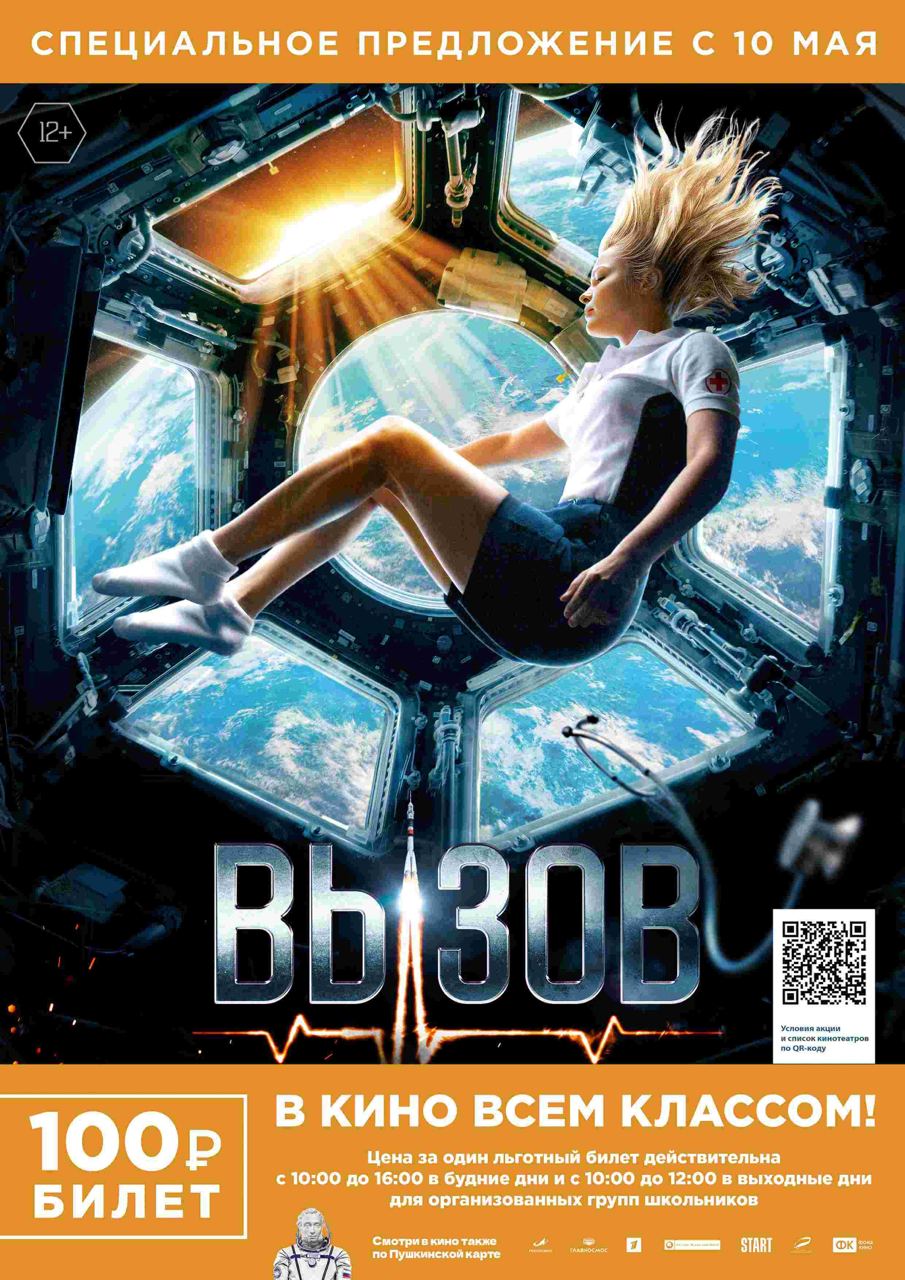 